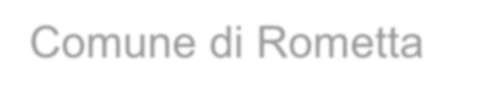 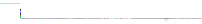 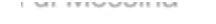 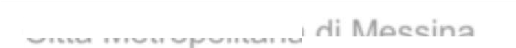 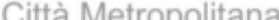 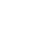 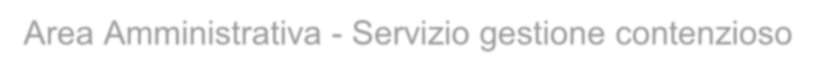 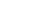 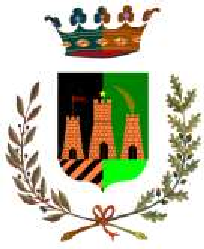 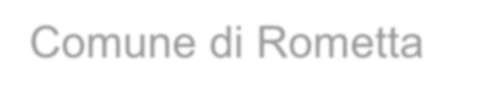 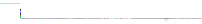 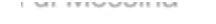 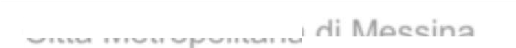 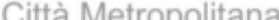 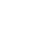 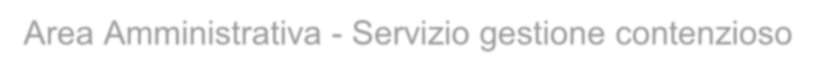 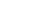 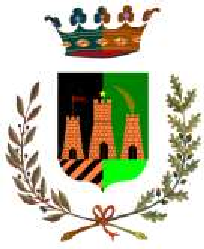 OFFERTA ECONOMICAOGGETTO: Il Servizio ha per oggetto: “COMMISSIONE TRIBUTARIA PROVINCIALE DI MESSINA. RICORSO CON CONTESTUALE ISTANZA DI SOSPENSIONE PROPOSTO DALLA SIG.RA M.C.. COSTITUZIONE IN GIUDIZIO”.Il sottoscritto, consapevole che la disciplina vigente per il conferimento di incarichi legali del Comune di Rometta stabilisce l’applicazione dei minimi tariffati di cui al D. M. 55/2014 come modificato con D.M. n. 37/2018, sui quali si applica una ulteriore riduzione del 30% in caso di vittoria con compensazione delle spese operata dal giudice e del 50% in caso di soccombenza,dichiara di offrire la seguente percentuale di miglioramento: 	%Pertanto l’offerta finale sarà:in caso di vittoria = 30% (da disciplinare) + 	% (offerta migliorativa) = 	% in caso di soccombenza = 50% (da disciplinare) + 		% (offerta migliorativa) = 	%IL DICHIARANTE_ 	